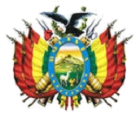 МНОГОНАЦИОНАЛЬНОЕ ГОСУДАРСТВО БОЛИВИЯПОЗИЦИЯ БОЛИВИИ ПО ВОПРОСУ О ДЕВЯТИ (9) ГОСУДАРСТВЕННЫХ СЛУЖАЩИХ, НЕЗАКОННО И НЕОБОСНОВАННО ЗАДЕРЖАННЫХ В ЧИЛИ19 марта с.г. девять боливийских граждан – семеро (7) служащих Национальной таможни и двое (2) служащих Вооруженных сил – были незаконно и необоснованно задержаны чилийскими карабинерами (солдатами пограничной стражи), во время исполнения работы по борьбе с транснациональным преступлением – контрабандой. Данное задержание сопровождалось рядом нарушений прав человека по отношению к девяти (9) гражданам, которые были вызваны дискриминацией по национальному признаку – граждане являются боливийцами – с демонстрацией неравного отношения перед законом, нарушая право на свободу, на правовые гарантии, на честь и достоинство.Как уже было отмечено, девять (9) граждан, незаконно и необоснованно лишенных свободы чилийскими судебными властями по предположительному обвинению в грабеже, контрабанде автомобилей и незаконном ношении оружия в неопределенной зоне на границе Боливии и Чили, в действительности являются служащими таможенного контроля, подведомственного Национальной таможне Боливии, назначенными для борьбы с контрабандой наряду с членами боливийской армии, которые выполняли задание по контролю и борьбе с контрабандой согласно «Плану Воздух-Земля по борьбе с контрабандой и ее пресечению».В целом, государства не исключают, что такой тип инцидентов может произойти в рамках их пограничных отношений. В этой связи, если придавать должное значение ситуации, то не возникнет помех на пути к тому, чтобы государства действовали в рамках взаимности, юридического равенства и невмешательства во внутренние дела, не прибегая к необходимости отправлять представителей своих административных или судебных органов, которые против воли вовлекают в такого рода инциденты служащих, выполняющих свои обязанности.    Тем не менее, республика Чили в данном случае сделала выбор в пользу невыполнения предписаний международного права, действуя за рамками взаимности, отправляя представителей своих судебных органов для задержания девяти боливийских государственных служащих. Республика Чили не в первый раз пытается установить истину силой, отдавая дань девизу, отраженному на своем гербе. Она уже поступала так в 1879 г., когда вторглось на территорию боливийского департамента Литораль; оно поступило так, отправив  печально известное письмо Абраама Конига, который в августе 1900 г. поставил Боливии угрожающий ультиматум, чтобы обязать ее подписать злополучный Договор 1904 г.; оно поступает так и сегодня, несправедливо и безосновательно лишая свободы девяти (9) боливийских служащих, нарушая основные принципы международного права.Представители судебных и политических органов Чили отказываются признавать, что задержание боливийских военных и государственных служащих произошло в момент, когда последние выполняли операцию  по борьбе с транснациональным преступлением – контрабандой, осуществленной путем  несанкционированного пересечения границы; и что, согласно добровольным показаниям сегодняшних «жертв» (читать: контрабандистов), они совершали перевоз незаконного товара в Боливию. Проявляя такое отношение, правительство Чили не признает, что в связи с возникновением такого рода ситуаций в контексте борьбы против организованной транснациональной преступности, Комиссия международного права ООН сегодня работает над кодификацией принципов и правил, которые будут регулировать «иммунитет от иностранной уголовной юрисдикции государственных служащих».Чили, обвиняя служащих суверенного государства, позволяет, чтобы его судебные органы власти косвенно посадили само боливийское государство на скамью обвиняемого, грубо нарушая основной принцип уважения «суверенного равенства государств» (ст. 2.1 Устава ООН) и отрицая факт того, что «равный над равным не имеет власти» («par un parem non habet imperium»).С другой стороны, действия властей правительства Чили являются абсолютно самочинными, то есть незаконными, так как сами Президент1 и Министр2 иностранных дел Чили вынесли приговор и заранее заключили под стражу военных и государственных служащих Боливии до того, как они хотя бы встретились с судьей, нарушив таким образом право на презумпцию невиновности и принципы правовых гарантий, и опорочив честь и достоинство девяти боливийцев, чьим единственным правонарушением была борьба с транснациональным преступлением. Однако важнее всего тот факт, что мотивом всех этих нарушений был акт дискриминации по национальному признаку.1 Априори и без какого-либо доказательства, Президент Республики Чили сделала следующие заявления: «Задержаны девять человек, которые находились на чилийской территории, за совершение преступления, а именно, кражи одного грузового автомобиля, с намерением украсть девять и более грузовых автомобилей с продуктами».В этом отношении Правительство Чили действовало, игнорируя международное право, нарушая принципы, регулирующие отношения сотрудничества между государствами и пренебрегая принципом взаимности. Относительно первого, Декларация о принципах международного права, касающихся дружественных отношений и сотрудничества между государствами (от 24 октября 1970 г.) гласит: «Государства обязаны, независимо от различий в их политических, экономических и социальных системах, сотрудничать друг с другом в различных областях международных отношений с целью поддержания международного мира и безопасности и содействия международной экономической стабильности и прогрессу, общему благосостоянию народов и международному сотрудничеству, свободному от дискриминации, основанной на таких различиях», -требование, которое попросту не признано властями Чили, которые ставят под угрозу двусторонние отношения.Правительство Чили должно помнить, что в 2016 г. Боливия вернула двух чилийских служащих, сотрудников по борьбе с незаконным оборотом наркотиков, которые находились на боливийской территории, и одного гражданского, сфотографировавшего военный пост недалеко от реки Силала. Такое решение было мотивировано истинным духом сотрудничества и уважения по отношению к Чили, которого на сегодняшний день страна-сосед не проявляет.2 На пресс-конференции Министр иностранных дел Республики Чили указал: «(…) кто въезжает в Чили нелегальным путем или пытается осуществить акт суверенитета на нашей территории, будет заключен под стражу, и его будущее будет определено Судом», добавив, что «эти граждане [боливийские государственные служащие] были задержаны на бесспорно национальной территории, о чем было заявлено жителями населенного пункта, в котором была предпринята попытка действовать на правах органов власти, находясь на суверенной территории, и потому в данный момент они несут наказание…»В связи со всем вышесказанным, родственники жертв, которые на сегодняшний день переживают отсутствие близких людей, 30 марта с.г. решили обратиться в Межамериканскую комиссию по правам человека, чтобы эта международная организация поручилась за жизнь и физическую неприкосновенность, свободу, честь и достоинство близких им людей. Данное обращение в настоящий момент анализируется Комиссией.Таким образом, 3 апреля 2017 г., Министр иностранных дел Боливии, Фернандо Уанакуни, представил ноту верховному комиссару ООН по правам человека, Зейду Рааду аль Хусейну, поставив его в известность о серьезной ситуации нарушения прав человека по отношению к девяти (9) боливийским служащим, незаконно и безосновательно задержанным в Чили, и запросил его «добрые услуги» с целью, чтобы упомянутое государство немедленно их освободило. Кроме того, боливийское государство в поддержку своих девяти (9) государственных служащих и в качестве вознаграждения за выполнение сложных и важных задач по борьбе с транснациональным преступлением – контрабандой, с помощью чилийских юристов и правовых исследований и по согласованию с Министерством юстиции и институциональной прозрачности и Генеральной прокуратуры страны, разрабатывает конституционную процедуру ампаро, в соответствии со ст. 21 Конституции Чили, которая действует в отношении:«Любого гражданина, которого арестовали, задержали или заключили под стражу, нарушив положения Конституции или законов», который «сможет обратиться лично или через своего представителя в соответствующий судебный орган, с целью, чтобы этот орган проконтролировал соблюдение всех формальностей согласно законодательству и восстановил права человека, гарантировав должную защиту потерпевшего».Процедура ампаро, в рамках соблюдения юрисдикционных иммунитетов, принадлежащих служащим апелляционного суда Икике, будет представлена против гарантийного судьи, прокурора города Посо Альмонте, служащих карабинеров и Национального таможенного управления Чили в связи с нарушением прав и конституционных гарантий девяти (9) задержанных государственных служащих, а именно: незаконным лишением свободы при отсутствии состава преступлений, в которых их обвиняют; иненадлежащим подчинением национальной юрисдикции Чили  при формулировании обвинения в несуществующих уголовных преступлениях: они обвиняются в краже, когда речь идет о контрабандистах и продукции, предназначенной для контрабанды; обвиняются в контрабандистской деятельности, когда речь идет об официальных автомобилях Национальной таможни, использованных для предотвращения и борьбы с контрабандой; обвиняются в незаконном ношении оружия, когда речь идет о членах боливийских Вооруженных сил.Исходя из всего вышеперечисленного, боливийское государство с уважением призывает международное сообщество следить за развитием событий, связанных с данным происшествием, и поддержать как Боливию, так и Республику Чили, с целью непосредственно разрешить дружественным путем существующую тупиковую ситуацию и, прежде всего, восстановить в полном объеме свободу и права человека в отношении девяти (9) наших соотечественников. Боливия, апрель 2017 г.